California Department of EducationReport to the Governor, the Legislature, and the Legislative Analyst’s Office: Report on Lottery Expenditures for Kindergarten through Grade Twelve Education, Fiscal Year 2018–19
Prepared by:School Fiscal Services Division Operations and Administration BranchJune 2020Description: Report on Lottery Expenditures for Kindergarten through Grade Twelve Education, Fiscal Year 2018–19Authority: Control Section 24.60 of the Budget ActRecipient: The Governor, the Legislature, and the Legislative Analyst’s OfficeTable of ContentsExecutive Summary	1Report on Lottery Expenditures	2Appendix A: Budget Act of 2018 Section 24.60	5Appendix B: Object of Expenditure Categories Used in Local Educational 
Agencies Accounting and Reporting	6Appendix C: Activity (Function) Categories Used in Local Educational 
Agencies Accounting and Reporting	7Appendix D: Percent of Lottery Expenditures by Object of Expenditure 
Categories for all Local Educational Agencies	8Appendix E: Percent of Lottery Expenditures by Activity (Function) 
Categories for all Local Educational Agencies	9Executive SummaryControl Section 24.60 of the 2018 Budget Act requires the California Department of Education (CDE) to collect and report to the Governor and the Legislature the amount of lottery funds received by kindergarten through grade twelve (K–12) entities in 2018–19 and the purposes for which those funds were expended.The 2018–19 data show that local educational agencies (LEAs) continue to spend a significant portion (53.2 percent) of their lottery funds on salaries and benefits. Even though expenditures from lottery funds equal less than 2 percent of the total K–12 expenditures, to the extent lottery funding declines, LEAs would have to absorb ongoing costs, such as salaries and benefits, with funds from other areas of LEAs' budgets.This report is available on the CDE Finance and Grants Reports web page at https://www.cde.ca.gov/fg/fr/. If you have questions about this report, please contact the Financial Accountability and Information Services Office by email at sacsinfo@cde.ca.gov.Reporting RequirementControl Section 24.60 of the 2018 Budget Act requires the CDE to collect and report to the Governor and the Legislature the amount of lottery funds received by kindergarten through grade twelve (K–12) entities in 2018–19 and the purposes for which those funds were expended.Types of Lottery Funds	Proposition 37In November 1984, ’s voters passed Proposition 37, the California State Lottery Act of 1984, as a means to benefit public education without the imposition of additional or increased taxes. California Government Code provisions established to implement Proposition 37 require that each school district and county superintendent of schools establish a separate account for the receipt and expenditure of lottery funds. They further specify that lottery funds shall be used exclusively for the education of pupils, and no funds shall be spent for acquisition of real property, construction of facilities, financing of research, or any other non-instructional purpose. Except for the limitations discussed above, Proposition 37 lottery funds are essentially unrestricted and are referred to as general purpose lottery funds in this report to distinguish them from the more recently established and restrictive Proposition 20 instructional materials lottery funds.Proposition 20In March 2000,  voters passed Proposition 20, the Cardenas Textbook Act of 2000. Proposition 20 provides that, beginning in fiscal year 1998–99, 50 percent of the increase in lottery funds for education over the 1997–98 fiscal year amount must be allocated to school districts and community colleges for the purchase of instructional materials. Because the use of these funds is more restrictive, Proposition 20 funds are tracked separately from Proposition 37 general purpose lottery funds.Lottery ExpendituresDuring fiscal year 2018–19, LEAs reported lottery expenditures totaling $1,223,191,561. Of this amount, $917,051,979 was spent on general purpose lottery expenses. The remaining $306,139,582 was spent on instructional materials from Proposition 20 funds. The appendices show what goods and services were purchased with the lottery funds as well as what types of activities were performed for both the general purpose and the instructional materials lottery funds. Appendix A provides the Budget Act requirement. Appendices B and C provide definitions of the cost categories listed. Appendices D and E provide summaries of all lottery expenditures in both percentages and dollars.Comparison to Historical DataThe CDE’s lottery expenditure reports for years prior to 2003–04 included data from a representative sample of 100 LEAs. The CDE calculated lottery expenditure percentages for the 100 surveyed LEAs and weighted them by enrollment. The expenditures were weighted by enrollment to derive data that were more representative of statewide lottery expenditures.Beginning in 2003–04, statewide data were included for all LEAs that reported the data using the Standardized Account Code Structure (SACS). The statewide financial data does not include data for charter schools that reported on the Alternative Form, rather than in SACS, as the Alternative Form does not provide sufficient detail to identify lottery expenditures.The data reported under the current and the previous methods are fairly consistent.Conclusion and CommentsThe 2018–19 data show that LEAs continue to spend a substantial portion (53.2 percent) of the combined lottery funds on salaries and benefits. Even though lottery expenditures equal less than 2 percent of the total K–12 expenditures, to the extent that lottery funding might decline, LEAs would have to absorb ongoing costs, such as salaries and benefits, with funds from other areas of LEA budgets.It is important to note that because LEAs have varying spending patterns, the expenditure percentages cited in this report should not be applied to any specific LEA.Appendix ABudget Act of 2018

Section 24.60Each state entity receiving lottery funds shall annually report to the Governor and the Legislature on or before May 15 the amount of lottery funds that the entity received and the purposes for which those funds were expended in the prior fiscal year, including administrative costs. The Department of Education shall report on behalf of K–12 entities. If applicable, the entity shall also report the amount of lottery funds received on the basis of adult education average daily attendance () and the amount of lottery funds expended for adult education.Appendix BObject of Expenditure Categories 
Used in Local Educational Agencies Accounting and ReportingAppendix CActivity (Function) Categories Used in
Local Educational Agencies Accounting and ReportingAppendix DPercent of Lottery Expenditures by 
 Object of Expenditure Categories for all Local Educational AgenciesAppendix EPercent of Lottery Expenditures by 
Activity (Function) Categories for all Local Educational AgenciesFiscal YearPercent Spent on Salaries and Benefits1996–9775.61997–9869.01998–9977.01999–0079.02000–0155.82001–0264.62002–0365.02003–0463.52004–0564.92005–0664.22006–0761.32007–0861.32008–0963.12009–1064.12010–1164.12011–1263.62012–1362.12013–1461.32014–1557.92015–1654.32016–1753.12017–1854.32018–1953.2TitleCodeDefinitionCertificated Personnel Salaries1000Salaries of teachers and other employees in positions requiring credentialsClassified Personnel Salaries2000Salaries of all employees other than those in positions requiring credentialsEmployee Benefits3000Benefits of all employees; sub-accounts distinguish between certificated and classified employeesBooks and Supplies4000All books and suppliesServices and Other Operating Expenditures5000Professional and consulting services, travel and conferences, insurance, and other miscellaneous expendituresCapital Outlay6000Sites, buildings, equipment, and the initial complement of books for a new school; includes replacement of equipmentOther Outgo and Other Financing Uses7000Tuition, transfers to other educational agencies or to non-LEAsTitle Code DefinitionInstruction1000Activities dealing directly with the interaction between teachers and studentsInstruction-Related Services2000Activities providing administrative, technical, and logistical support to facilitate and enhance instructionPupil Services3000Activities providing student services such as guidance and counseling, psychological, attendance and social work, health, speech pathology and audiology, pupil testing, and pupil transportationAncillary Services4000School-sponsored activities during and after the school day that are not essential to instruction, such as school-sponsored cocurricular or athletic activitiesCommunity Services5000Activities providing community services to community participants other than studentsEnterprise6000Activities financed and operated in a manner similar to private businessGeneral Administration7000Agency-wide administrative activities such as board and superintendent, fiscal services, payroll, personnel, purchasing, and data processingPlant Services8000Activities related to keeping the schools open, comfortable, and safe for use, such as maintenance and operations, facility acquisition and construction, and rents and leasesOther Outgo9000Debt service, transfers between agencies, and interfund transfersUnspecifiedNot applicableContributed to and spent in other programs; LEAs report these expenditures by object code but not by activity categoryObject of Expenditure CategoriesProposition 37 AmountProposition 37 PercentProposition 20 AmountProposition 20 PercentCombined AmountCombined PercentCertificated Personnel Salaries$436,698,13947.62%$1150.00%$436,698,25435.70%Classified Personnel Salaries68,010,6637.42%00.00%68,010,6635.56%Employee Benefits145,480,22215.86%220.00%145,480,24411.89%Subtotal –– Salaries and Benefits$650,189,02470.90%$1370.00%$650,189,16153.15%Books and Supplies110,947,37112.10%285,012,08093.10%395,959,45132.37%Services and Other Operating Expenditures149,284,60016.28%21,096,1916.89%170,380,79113.93%Capital Outlay3,563,5560.39%51,7330.02%3,615,2890.30%Other Outgo and Other Financing Uses 3,067,4280.33%-20,559-0.01%3,046,8690.25%Total Expenditures$917,051,979100.00%$306,139,582100.00%$1,223,191,561100.00%Activity (Function) CategoriesProposition 37 AmountProposition 37 PercentProposition 20 AmountProposition 20 PercentCombined AmountCombined PercentInstruction$605,142,17365.99%$302,617,23698.85%$907,759,40974.21%Instruction Related Services54,668,4815.96%2,076,8820.68%56,745,3634.64%Pupil Services60,912,3246.64%564,7910.18%61,477,1155.02%Ancillary Services28,815,3043.14%37,2110.01%28,852,5152.36%Community Services175,7380.02%37,9970.01%213,7350.02%Enterprise1,7980.00%00.00%1,7980.00%General Administration44,392,9834.84%840,2970.28%45,233,2803.70%Plant Services  46,612,4285.08%00.00%46,612,4283.81%Other Outgo2,459,5160.27%-34,832-0.01%2,424,6840.20%Unspecified73,871,2348.06%00.00%73,871,2346.04%Total Expenditures$917,051,979100.00%$306,139,582100.00%$1,223,191,561100.00%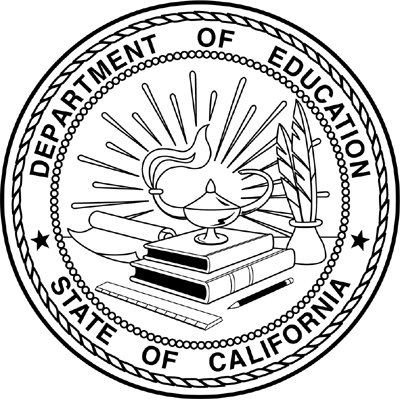 